                                                                                                                                                                                УТВЕРЖДАЮ:                                                                                                                                           Заведующий  МАДОУ № 35  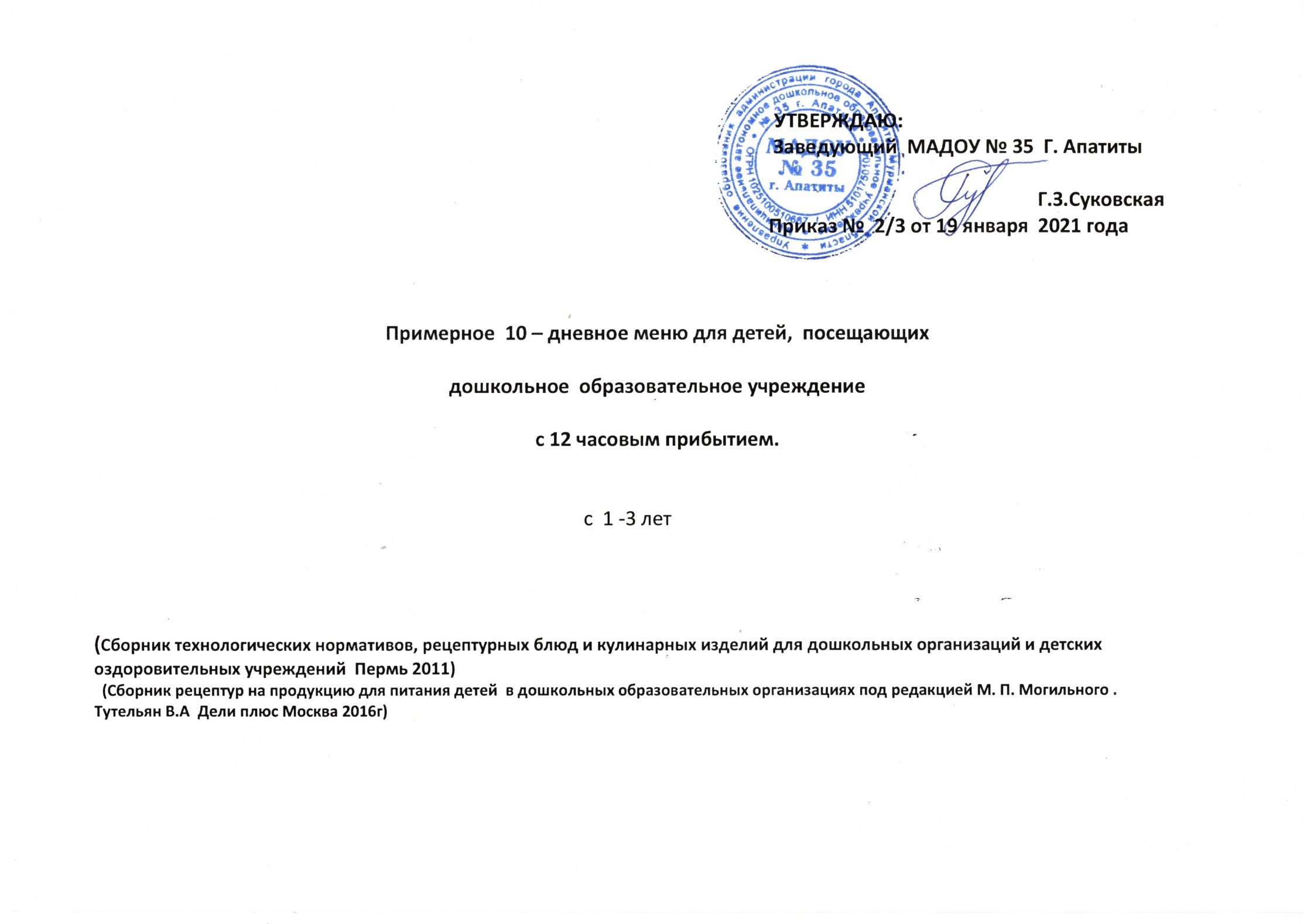                                                                                                                                            Г. Апатиты                                                                                                                                            Дзержинского,21 (1 корпус)                                                                                                                                                                       Г.З.Суковская                                                                                                                                          Приказ №                   2021 год      Примерное  10 – дневное меню для детей,  посещающих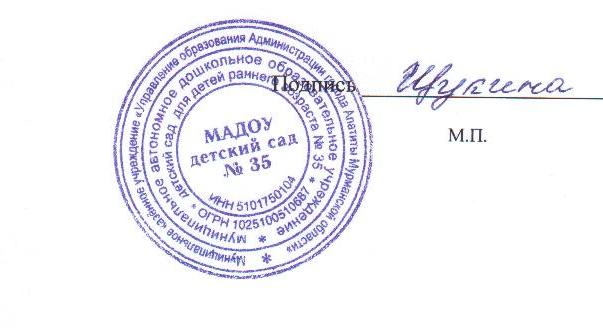 дошкольное  образовательное учреждениес 12 часовым прибытием.                                                                                                    с  1 -3 лет                                                                                                       1 корпус(Сборник технологических нормативов, рецептурных блюд и кулинарных изделий для дошкольных организаций и детских оздоровительных учреждений  Пермь 2011)  (Сборник рецептур на продукцию для питания детей  в дошкольных образовательных организациях под редакцией М. П. Могильного . Тутельян В.А  Дели плюс Москва 2016г)                                                                                                                                4   день (четверг)№ Т.К.№ Т.К.Наименование блюдаВыходНаименование продуктовНаименование продуктовВес в граммахбруттоВес в граммах неттоБЖУКВ1В2ССаFе157157ЗавтракКаша гречневая вязкая на молоке170Крупа гречневаяСахарМолокоМасло слив.ВодаКрупа гречневаяСахарМолокоМасло слив.Вода2521004502521004505.028.0314.72128.180,080,130,26111,81,74385385Чай с молоком (2 -й вар)150Чай  СахарМолокоВодаЧай  СахарМолокоВода0.016860900,016860900,940,0113,951,370,000,020,0937,60,06496496Бутерброд с маслом   (2 вар)40Масло слив.ХлебМасло слив.Хлеб5355351,794,0712,5196,650,0,20,020,004,800,19Итого завтрак:3507.7512.3841.13276.20,10,171,35154,21,9990902-й завтракФрукты100ФруктыФрукты1081002.252.3910,168.00,010,012,07,00,24343ОбедСалат из картофеля с соленым  огурцом40Огурец сол.КартофельМорковьМасло рас.Огурец сол.КартофельМорковьМасло рас.20251251020850,762,363,9740,340,050,041,8810,30,426868Суп картофельный с бобовыми150Бульон/кураКартофельБобовыеМорковьЛук реп.Масло растит.Бульон/кураКартофельБобовыеМорковьЛук реп.Масло растит.100/20    601212124100/17    4512101041,62,6815,496.00,070,022,107,840,42248248Запеканка капустная с говядиной150Мясо говядинаКапуста св.Крупа маннаяМолокоЯйцоМасло рас.Мясо говядинаКапуста св.Крупа маннаяМолокоЯйцоМасло рас.801208301/34641008301347.437.9418,9178.860,080,113,3166,91,97333333Соус молочный (1 вар)30МолокоМука пшен.МолокоМука пшен.4044041,051,242.5225,30.000,020,0823,00,45399399Компот из смеси сухофруктов150СахарСухофруктыСахарСухофрукты8108100,50,0017,2871,10,000,0045,04,083,59Хлеб ржаной40Хлеб ржанойХлеб ржаной40402,640,4813,6872,00,080,09-14,01,56Итого обед:56013.9814.771,75483.50.790,194.55123.665.05406406ПолдникПростоквашаКондит. изд.Итого полдник:18020200ПростоквашаКондитер. Изд.ПростоквашаКондитер. Изд.80208010      5.00,985.995.310,996.323.896,8130.7147.260,0207.20,030,030,090,1500,020,190,710,020,712016,0152,00,12,204,5201201УжинПудинг  творожный запеченный160ТворогМанкаЯйцоСахарИзюмМасло слив.СметанаТворогМанкаЯйцоСахарИзюмМасло слив.Сметана80101/34103280108410325.63,9624.77150.680,070280,32118,71,02338338Соус молочный 55Молоко МукаМолоко Мука40      740       71,231,677,3949,510,010,030,128,90,08392Кофейный напиток с молоком (2 вар)Кофейный напиток с молоком (2 вар)150150Коф. напиток порошокМолокоСахарВода0,016908700.016908701,050.0113.056.30,000,000,872,190,67Батон35БатонБатон35352.10,665,9490,30,040,050,1139,20,39Итого ужин:4009.986.351.1346.790.120.361.39288.92.16Итого за день:39.9542.07204.781381.690.850.7550.73612.556.88